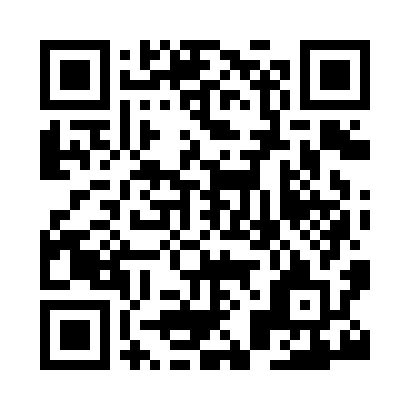 Prayer times for Birch, Essex, UKWed 1 May 2024 - Fri 31 May 2024High Latitude Method: Angle Based RulePrayer Calculation Method: Islamic Society of North AmericaAsar Calculation Method: HanafiPrayer times provided by https://www.salahtimes.comDateDayFajrSunriseDhuhrAsrMaghribIsha1Wed3:295:2712:546:018:2210:202Thu3:265:2512:546:028:2310:233Fri3:235:2312:546:038:2510:264Sat3:205:2112:536:048:2710:295Sun3:175:1912:536:058:2810:326Mon3:145:1812:536:068:3010:357Tue3:115:1612:536:078:3210:378Wed3:085:1412:536:088:3310:409Thu3:055:1212:536:098:3510:4310Fri3:025:1112:536:108:3610:4511Sat3:015:0912:536:118:3810:4612Sun3:005:0712:536:128:4010:4613Mon3:005:0612:536:138:4110:4714Tue2:595:0412:536:148:4310:4815Wed2:585:0312:536:158:4410:4916Thu2:575:0112:536:168:4610:5017Fri2:575:0012:536:178:4710:5018Sat2:564:5812:536:178:4910:5119Sun2:554:5712:536:188:5010:5220Mon2:554:5612:536:198:5110:5321Tue2:544:5512:536:208:5310:5322Wed2:544:5312:536:218:5410:5423Thu2:534:5212:546:228:5610:5524Fri2:524:5112:546:228:5710:5525Sat2:524:5012:546:238:5810:5626Sun2:514:4912:546:249:0010:5727Mon2:514:4812:546:259:0110:5828Tue2:504:4712:546:259:0210:5829Wed2:504:4612:546:269:0310:5930Thu2:504:4512:546:279:0410:5931Fri2:494:4412:546:279:0611:00